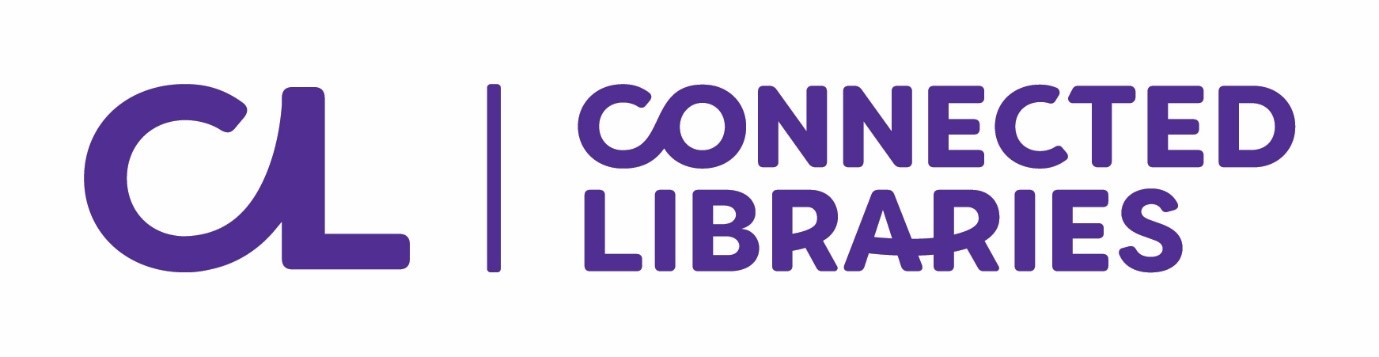 book Group registration 2024book Group registration 2024Book Group Coordinator:Please read and complete ALL sections (1-6) and hand completed form to library staff or emailRegistration will only be accepted if all members are current CL membersThe $100 fee must be paid at the time of registration. No refunds are given if the Book Group discontinues throughout the year. The book group program runs for the calendar year (Jan-Dec)Book Group Coordinator:Please read and complete ALL sections (1-6) and hand completed form to library staff or emailRegistration will only be accepted if all members are current CL membersThe $100 fee must be paid at the time of registration. No refunds are given if the Book Group discontinues throughout the year. The book group program runs for the calendar year (Jan-Dec)(Name of BOOKGROUP)(Name of BOOKGROUP)Section one: bOOK GROUP COORDINATOR DETAILSSection one: bOOK GROUP COORDINATOR DETAILSName: Name: Phone: Mobile: Email:Email:Collection Branch (can request up to 2 Casey branches): Collection Branch (can request up to 2 Casey branches): Please share my phone/email to anyone interested in joining our group:   £     £   Please share my phone/email to anyone interested in joining our group:   £     £   My Group meets (Time/Place/Day):   My Group meets (Time/Place/Day):   Please send library events/ promotion to my email:    £     £    Please send my enrolment and title selection for next year via: Email     Mail      Both   Please send library events/ promotion to my email:    £     £    Please send my enrolment and title selection for next year via: Email     Mail      Both   LIBRARY STAFF TO COMPLETE THIS SECTION:Please check sections 1-6 are completed and follow instructions below:Fee of $100 paid on ________ at ___________ branch.    £     £ Initials_____Pay into cash register under “Book Groups”. Attach copy of receipt to front of this form. Print 2nd copy of receipt for Book Group Coordinator.    £     £ Initials_____Place completed form with attached to receipt Attn: Sam Benton at Cranbourne Regional Support. LIBRARY STAFF TO COMPLETE THIS SECTION:Please check sections 1-6 are completed and follow instructions below:Fee of $100 paid on ________ at ___________ branch.    £     £ Initials_____Pay into cash register under “Book Groups”. Attach copy of receipt to front of this form. Print 2nd copy of receipt for Book Group Coordinator.    £     £ Initials_____Place completed form with attached to receipt Attn: Sam Benton at Cranbourne Regional Support. Section TWO: bOOK GROUP MembersPlease provide each Book Group member’s full name, CCL card number (please ensure these are current) and email for notification of library events.Total Number of Members: (please let Sam know asap if this changes):Section TWO: bOOK GROUP MembersPlease provide each Book Group member’s full name, CCL card number (please ensure these are current) and email for notification of library events.Total Number of Members: (please let Sam know asap if this changes):SEction Three: title selection:Please select titles from the CL Book Group Collection List 2024. Chose 25 titles in order of preference. Where possible, we will try to provide the requested titles, however we cannot guarantee this is possible, due to demand. Please do not include titles that are not a part of the CCL Book Group Collection List 2024.SEction Three: title selection:Please select titles from the CL Book Group Collection List 2024. Chose 25 titles in order of preference. Where possible, we will try to provide the requested titles, however we cannot guarantee this is possible, due to demand. Please do not include titles that are not a part of the CCL Book Group Collection List 2024.SEction FOUR: Collection dates:This is the date that you would like the titles to be available for collection from your nominated branch, NOT the date of your meeting:SEction FOUR: Collection dates:This is the date that you would like the titles to be available for collection from your nominated branch, NOT the date of your meeting:section FIVE: collection of book group materials:What arrangement will be made by the group to collect the sets?Each member will borrow their own copy on their own card   £     £    Book Group Coordinator will borrow the whole set on their card and accepts responsibility for all items borrowed on their card     £     £    A different member of the Book Group will borrow the whole set on their card each month and accepts responsibility for all items borrowed on their card     £     £    section FIVE: collection of book group materials:What arrangement will be made by the group to collect the sets?Each member will borrow their own copy on their own card   £     £    Book Group Coordinator will borrow the whole set on their card and accepts responsibility for all items borrowed on their card     £     £    A different member of the Book Group will borrow the whole set on their card each month and accepts responsibility for all items borrowed on their card     £     £    Section 6: Agreement of conditionsBook Group sets will only be provided once the above conditions have been read and completed and the registration fee ($100) is paid. This can be paid via cash, EFTPOS or direct deposit. Direct DepositAccount Name: Casey Cardinia Library Corporation BSB: 033 341 Account: 551127Reference: BG (your bookgroup name here) e.g: BG Ripper ReadersPlease email sam.benton@connectedlibraries.org.au once payment has been made. Connected Libraries provide a Book Group Collection for exclusive use by CL book groups. Each set contains 10 copies of each title plus a folder of Book Discussion Notes. Book allocations not collected within a week of the designated collection date will be sent back to Cranbourne Library, where the collection is housed. We cannot guarantee that we will be able to retrieve that title / nor be able to supply it for an extended period due to the strict allocations of titles throughout the year. Please contact the Book Group Coordinator to discussBook Group titles are unable to be renewed.I / We agree to the above conditions.Section 6: Agreement of conditionsBook Group sets will only be provided once the above conditions have been read and completed and the registration fee ($100) is paid. This can be paid via cash, EFTPOS or direct deposit. Direct DepositAccount Name: Casey Cardinia Library Corporation BSB: 033 341 Account: 551127Reference: BG (your bookgroup name here) e.g: BG Ripper ReadersPlease email sam.benton@connectedlibraries.org.au once payment has been made. Connected Libraries provide a Book Group Collection for exclusive use by CL book groups. Each set contains 10 copies of each title plus a folder of Book Discussion Notes. Book allocations not collected within a week of the designated collection date will be sent back to Cranbourne Library, where the collection is housed. We cannot guarantee that we will be able to retrieve that title / nor be able to supply it for an extended period due to the strict allocations of titles throughout the year. Please contact the Book Group Coordinator to discussBook Group titles are unable to be renewed.I / We agree to the above conditions.Signature: Signature: 